Problem 1Problem 2Gridded ResponseMondayRound the following to the nearest tenth: 58.629 = 3.25 =  8.3498 = Convert the following to improper fractions:3 = 5 = 2 = Problem 2C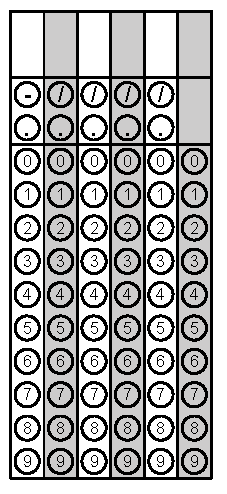 TuesdayFind the area and perimeter for the figure below.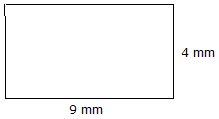 Mr. Garcia’s class earned a pizza party for selling the most fundraising in the school.  His class has 30 students.  If pizzas have 8 slices each and each student will eat 2 pieces of pizza, how many pizzas should he order?Problem 2WednesdaySolve the equation for y3(y – 2) =12Katie’s cell phone bill is automatically deducting $49 from her bank account every month. As an integer, how much will the deductions total for the year?Problem 2ThursdayJake wants to buy a pair of pants that cost $35.95, a package of 6 pairs of socks for $12.99, a shirt for $45.95, and a tie for $19.99.  If he has $150, how much change will he get from the cashier?Covert the repeating decimals to fractions0.210.21Problem 1FridayIf two angles of a triangle measure 45 and 63, what is the measure of the missing angle?Find the measure of angle 5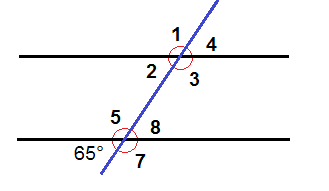 Problem 1